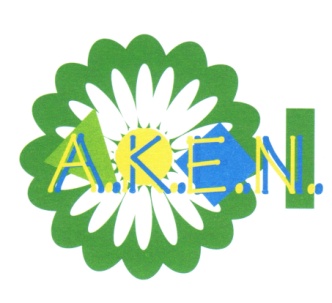 Association pour la Kermesse de L’Ecole de Nerville la ForêtNous vous invitons à participer à notre assemblée générale qui se tiendra :Samedi 8 OCTOBRE 2016 à 10h00A l’école de Nerville-la-ForêtORDRE DU JOUR :Bilan de l’année Election du conseil d’administration (Dépôt des candidatures et renseignements : aken95590@gmail.com)projets pour l’année à venir.Si vous désirez participer activement au sein de l’association ou simplement nous apporter votre soutien, alors nous comptons sur votre présence samedi !Le bureauAu fait, c’est quoi l’AKEN ?L’AKEN, Association pour la Kermesse de Nerville, a été créée il y a plus de 25 ans avec pour objet de:« Constituer une communauté éducative associant ses participants à la vie de l’écoleFavoriser toute action de type culturel ou sportif »Cet objet présent dès les premiers statuts de l’association est toujours d’actualité et peut être précisé :Mettre à disposition de l’école des moyens humains et financiers pour la réalisation des projets définis par l’équipe éducativeOrganiser des manifestations pour les enfants de l’école, et plus largement du village (suivant les années, Kermesse, Marché de Noel, Halloween, Noel, Carnaval…)Organiser des manifestations dans le village, afin de récolter des fonds… et aussi de proposer aux habitants de se retrouver lors de moments festifs (Brocante, galette, soirées,…)…Et donc, de participer activement à la vie de notre village !Les besoinsUn conseil d’administration composé de membres actifs (qui participent à hauteur de leur disponibilité) et d’un bureau constitué de 4 personnes (président, trésorier, trésorier adjoint et secrétaire) qui gèrent le « quotidien » de l’association. Il fait l’objet d’un vote tous les ans. Les personnes souhaitant s’investir sont donc les bienvenues pour intégrer le conseil.Des bénévoles : Les personnes s’investissant à l’Aken ne sont pas sollicitées pour chaque manifestation, afin de pouvoir en profiter aussi ! Des « pilotes » sont chargés d’organiser telle ou telle manifestation et de créer leur équipe… mais le bureau est toujours présent ! L’association a donc besoin de monde, au service de l’école, des enfants, du village. … « On compte sur vous » !